U.S. Junior Amateur
Monday, July 24, 2023
Daniel Island Club, Beresford Creek Course
Charleston, S.C.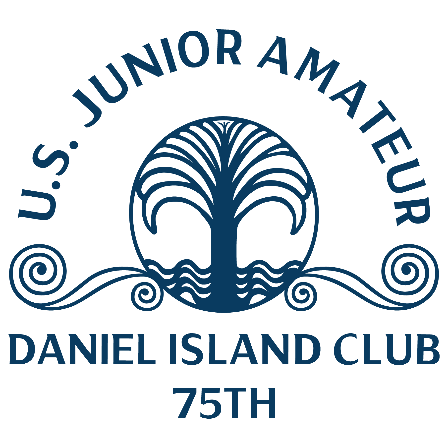 Ethan Fang, 
Plano, Texas
4-under 67 (first round, stroke play)Q. How was your play today?Ethan Fang: “I hit it pretty good all day, just fairways and greens. I happened to make a couple of putts. It was a good round overall.”Q. What about all those birdies?Ethan Fang: “Those were honestly pretty lucky. I just made two 20-footers {on holes 5 and 6]. I just tried to have good pace and they ended up going in.“On 11, I hit a wedge to a half-foot and it was just a tap-in birdie. [On 16] it was pretty lucky too. I made like a 30-footer that I just tried to have a good pace on it. My goal was just to have good pace and hit greens.”Q. You made it to the Round of 16 last year, how does that help this time around?Ethan Fang: “I am used to the format. Hopefully it will help me overall and take me a little farther than I did last year. You are always in it until the last hole, especially in match play. It just depends. You could get hot or the other player could mess up, you have to stay in it.”Q. How have you stayed consistent all year?Ethan Fang: “I have been striking the ball really good and hitting it real close. My feel has been good this year and hopefully I can keep it up.”